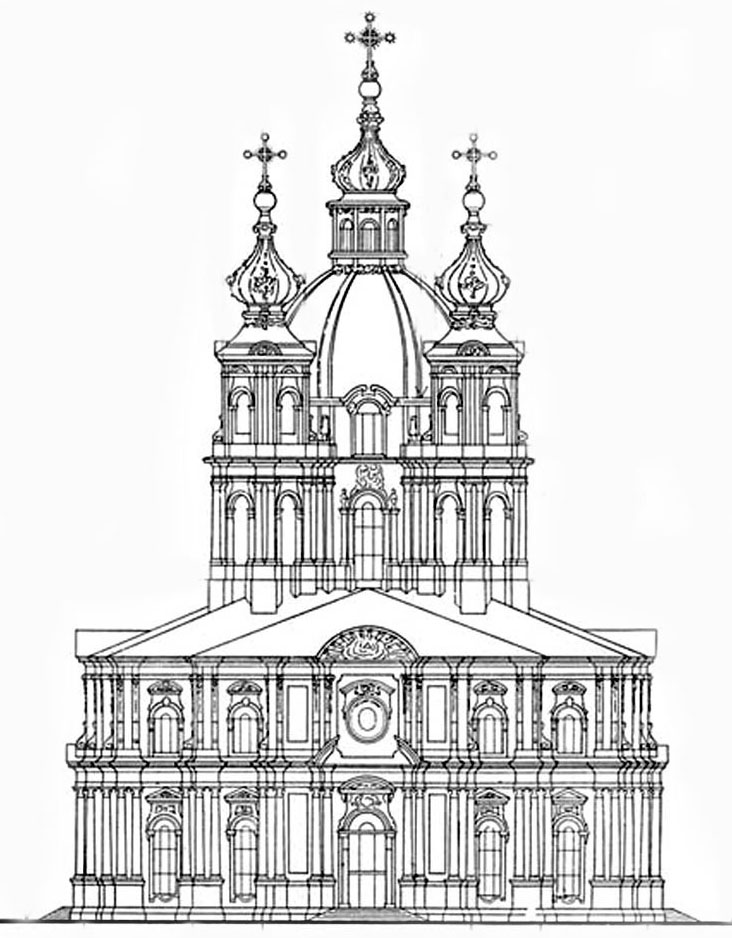 МУНИЦИПАЛЬНЫЙ СОВЕТМУНИЦИПАЛЬНОГО ОБРАЗОВАНИЯ СМОЛЬНИНСКОЕ ШЕСТОГО СОЗЫВА РЕШЕНИЕ  07.10.2020	   							                                             № 128 Санкт-ПетербургО рассмотрении обращения Муниципального совета шестого созыва муниципального образования МО Смольнинское по вопросу: Планировки и строительства сквера на участке по адресу: от ул. Бакунина до дома № 24 по Синопской набережной.      РЕШИЛ:Утвердить текст обращение Муниципального совета шестого созыва муниципального образования МО Смольнинское в адрес Главы Центрального района Санкт-Петербурга Мейксина Максима Семеновича.Контроль исполнения настоящего решения возложить на Главу муниципального образования, исполняющего полномочия Председателя Муниципального Совета Г.М. Ранкова.Настоящее решение вступает в силу с момента его подписания.По поручению депутатов Муниципального Совета МО Смольнинское шестого созыва,Глава муниципального образования, исполняющий полномочия Председателя Муниципального Совета					    		Г.М. РанковМУНИЦИПАЛЬНЫЙ СОВЕТМУНИЦИПАЛЬНОГО ОБРАЗОВАНИЯ СМОЛЬНИНСКОЕ ШЕСТОГО СОЗЫВА ОБРАЩЕНИЕ07.10.2020	     								                             № _____ 191167, Санкт-Петербург, Невский пр., дом 176, (812) 576-28-00Главе Центрального района Санкт-ПетербургаМейксину Максиму СеменовичуМуниципальный Совет муниципального образования Смольнинское от имени жителей обращается к вам с настоятельной просьбой проинформировать о принятых решениях и работах, связанных с созданием сквера, расположенного на участке по адресу: от ул. Бакунина до дома № 24 по Синопской набережной.В сентябре 2019 года жители нашего муниципалитета обратились в адрес                  Александра Дмитриевича Беглова с просьбой о восстановлении исторической справедливости и создании сквера на месте снесенного в 1975 году Храма во имя святых Бориса и Глеба на Синопской  набережной. В данном месте на участке площадью 5 590 кв.м. до настоящего времени располагается пустующая парковка, занимающая половину квартала. Рядом проходит дорога с интенсивным автомобильным и грузовым движением, которая является источником постоянного шума, пыли и гари. Данная ситуация вызывает справедливые нарекания жителей муниципального образования.По имеющимся данным, вопрос по скверу был принципиально согласован. Просим вас дать оценку существующему на данный момент положению дел и взять ситуацию, связанную с инициированием строительства сквера под личный контроль.По поручению депутатов Муниципального Совета МО Смольнинское шестого созыва,Глава муниципального образования, исполняющий полномочия Председателя Муниципального Совета						           Г.М. Ранков